Rævejagt i sol og sneEn flok på 20 jægere i alle aldre mødtes d. 31/1 kl. 9 til morgenkaffe i klubhuset på præriepladsen.Der lå en smule sne fra de seneste dage, og morgenen var lidt diset og kold. Inden kaffen og rundstykkerne var gledet ned, skinnede solen flot på den blå himmel.Efter parolen som Leif afholdt, rykkede vi sammen i så få biler, som muligt og kørte af sted til ”Kroskoven”. Vi havde 3 hunde og 4 drivere. Resten stod på post. Der BLEV set RÆV, men den valgte at forsvinde bagud inden drevet var begyndt og posterne var klar. Der var meget fod af ræv i skoven, men det lykkes ikke at få ræv for. De fleste så dog vildt. Der var meget råvildt i skoven. En enkelt jæger så råvildt 16 gange, fordelt på 8 forskellige stykker råvildt. Så der var oplevelser alligevel i den dejlige skov.Vi kørte derefter i bilerne til Hygild, hvor et mindre stykke blev drevet af, og hvor vi havde fået tilladelse til, at skyde hvad jagtloven tillader. Desværre uden resultat. Derfra kørte vi videre til Krejbjerg, hvor vi også havde fået lov til at jage ræv på et stykke skov. Desværre var der heller ikke her, ræv at fremdrive.Så var der kun den sikre såt tilbage. Gule ærter, med pølse og flæsk, som Ivan havde tilberedt. Dejligt at få et solidt måltid efter en solskinsdag i den frie natur. Ivan kan let få kokke tjansen næste år.Vi havde en god dag, selvom det selvfølgelig havde været sjovere, at der lå ræv på paraden.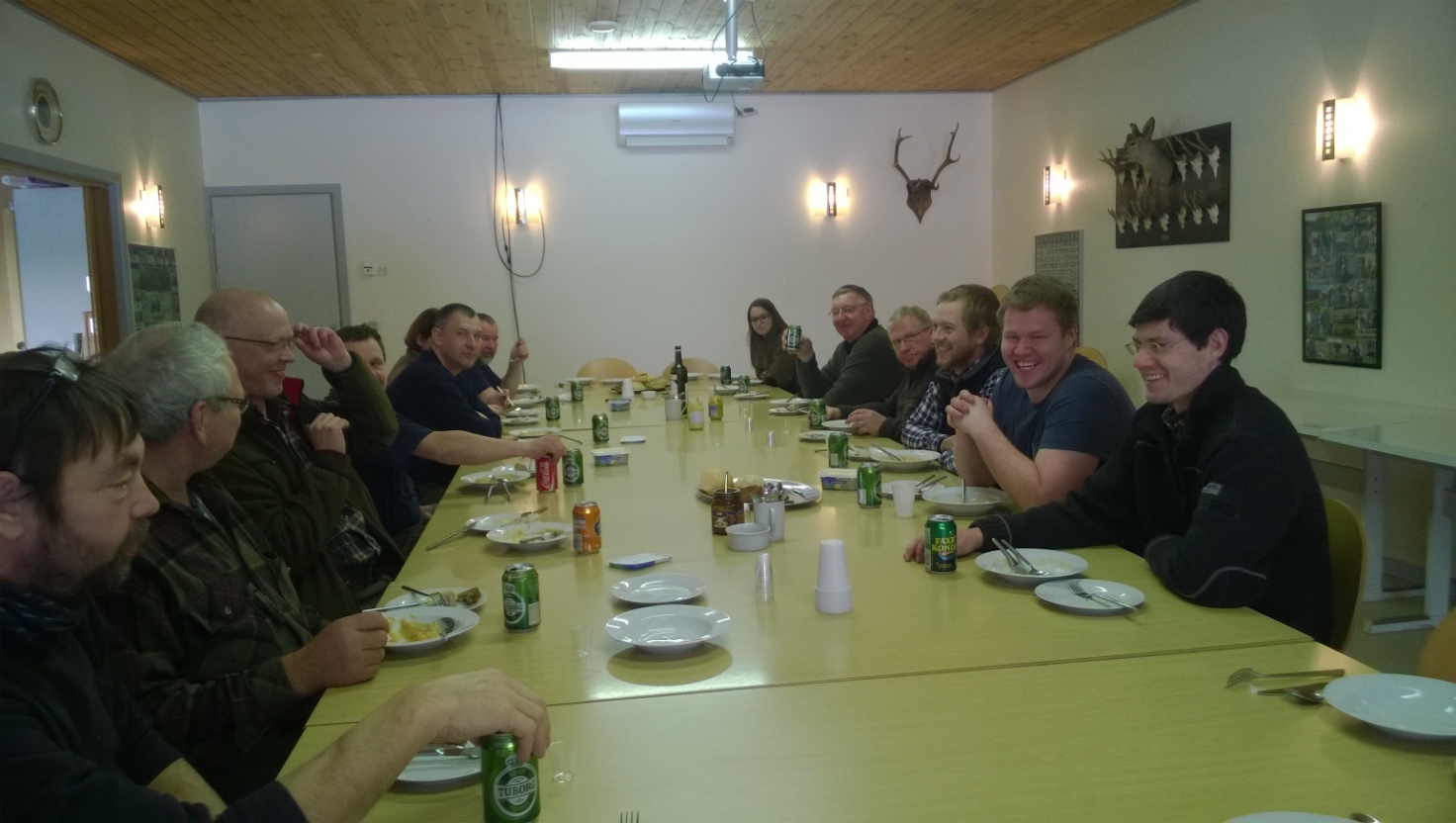 